Plantilla de resumen de una página para el Congreso Anual de la Sociedad Española de Ingeniería Biomédica (CASEIB)<Inicial del Nombre>. Apellido1 Apellido21, <Inicial del Nombre>. Apellido1 Apellido221 Departamento, Universidad, Ciudad, País, {email_1,email_2}@dpto.univ.pais 2 Servicio, Hospital, Ciudad, País, email@hosp.pais MotivaciónLas pautas para la presentación de los documentos son un elemento importante para ayudar en la obtención de un aspecto profesional y una calidad aceptable. Son muy fáciles de seguir con los actuales procesadores de textos generalmente disponibles. Basta con tomar debida nota de las áreas que están típicamente disponibles para cada parte del documento así como el tipo y tamaño de las fuentes sugerido. Para verla mejor, esta plantilla de muestra está completamente escrita con las fuentes sugeridas para ser usadas en el documento. La puede conseguir en http://caseib.es/2020.Si después de leer estas normas sigue teniendo alguna duda, el autor puede consultar por correo electrónico a contacto@caseib.es.Márgenes, fuentes y espaciado entre líneasEl documento debe tener como máximo 1 cara de longitud y como mínimo 300 palabras, y debe escribirse en DIN-A4 (21 cm x 29,7 cm) con los siguientes márgenes:2 cm, desde el margen superior hasta la primera línea en cada página.2,5 cm, desde el margen inferior hasta la última línea del texto.1,5 cm, hasta el margen interior del documento.1,5 cm, hasta el margen exterior del documento.0,5 cm de margen de encuadernaciónEl título, nombres de los autores y sus datos deben ser escritos en formato de una columna y centrados en la parte superior de la primera página, mientras que el resto del texto debe hacerse en formato de 2 columnas con alineación justificada. El espacio entre columnas es 1 cm, lo que deja 8,25 cm para el ancho de cada columna, exactamente como está formateada esta plantilla. Se debe evitar dividir palabras.Para facilitar la adaptación del texto a los estilos definidos en esta plantilla se ha creado una barra con botones para los distintos estilos, por lo que bastará con seleccionar el texto al que queramos dar formato y pulsar sobre el estilo apropiado. Notar que para poder usar esta barra tal vez se nos haya pedido habilitar las macros al abrir esta plantilla.La fuente sugerida para usarse en el documento es Times New Roman. A continuación puede encontrar el autor una relación de los tamaños de letra y espaciados de párrafo en función de la importancia de la parte del documento escrita:Para el título de la contribución sugerimos Times New Roman 18 negrita y un espaciado posterior de 24 puntos.Los nombres y datos de los autores se sugieren en Times New Roman 12 y 10 respectivamente y los espaciados posteriores serán de 12 y 4 puntos.El cuerpo principal del documento estará en Times New Roman 10 con espaciado posterior de 6 puntos.Los encabezamientos de sección en Times New Roman 12 negrita y espaciados anterior y posterior de 6 puntos.Para las referencias se recomienda Times New Roman 9 con espaciado posterior de 6.Los pies de figuras, tablas y ecuaciones pueden formatearse con Times New Roman 9 itálica. Los espaciados anterior y posterior, serán de 6 puntos.En relación con el espaciado en el formato de párrafo hay dos reglas sencillas: el interlineado debe ser sencillo y el espaciado posterior debe ser 6 puntos tal y como está formateado este documento.Con el fin de equilibrar las columnas se puede utilizar, al final del documento, el comando “Insertar Salto de Sección Continuo”.SeccionesSe recomienda escribir un resumen estructurado en las siguientes secciones: 1. Introducción y objetivo, 2. Materiales, 3. Métodos, 4. Resultados y discusión, Agradecimientos, Referencias. Los títulos de las secciones, por ejemplo: “1. Introducción”, deben aparecer en negrita y alineados a la izquierda, con una tabulación y sangría de 0,76 cm. Utilice un punto y no un guión después del número.Encabezados, notas y pies de páginaPor favor, no ponga encabezado o pie de página, ni incluya números de página. Éstos se insertarán posteriormente. Evite las notas a pie de página (por ejemplo, poniéndolas entre paréntesis). Si no es posible evitarlas, sitúelas en la misma columna en la que está la referencia.Acerca de las figuras y/o tablasAl tratarse de un resumen largo, se sugiere emplear a lo sumo una figura y/o una tabla. Se recomienda colocar la figura/tabla lo más cerca del lugar del texto donde se les haga referencia por primera vez (como en la Figura 1).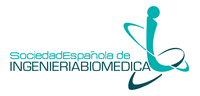  Ejemplo de pie de figuraEs importante tener en cuenta que su estilo de ajuste deberá ser “en línea con el texto”. Por otra parte, la figura se centrará y se procurará adecuar su tamaño para que ocupe la anchura de una columna. No se incluirán figuras y/o tablas a dos columnas. Se recomienda utilizar una resolución mínima de 300 dpi.Los pies de las figuras deben ir escritos justo debajo de la figura, preferiblemente centrados con referencia a la misma. Las figuras se numeran secuencialmente y el número de orden, así como la palabra Figura, deberán ir en negrita seguidas de un punto.Para las tablas se puede usar negrita y diferentes tamaños (desde Times New Roman 10 hasta 8 puntos) para diferenciar la información relevante que contienen. Respecto a su anchura y formato del pie, las pautas a seguir serán las mismas que en el caso de las figuras.Ejemplo de pie de tablaAgradecimientosPor último agradecer a los anteriores comités organizadores del CASEIB por su amabilidad al permitirnos usar sus guías de estilo como referencia para la realización de este documento.ReferenciasEnumere todas las referencias bibliográficas, por orden de aparición en el documento, al final de la comunicación. Al referirse a ellas en el texto, escriba el número correspondiente entre corchetes, siguiendo [1] si se trata de un libro, si es un artículo en revista usar [2], si es una comunicación en un congreso [3] y si es una referencia a un recurso en Internet usar [4]. En caso de múltiples referencias, indique las referencias separadas por una coma [1,3] si no son consecutivas o un guion en el medio [1-3] si se trata de referencias consecutivas.Bronzino JD. The Biomedical Engineering Handbook. Vol 1. CRC Press, 1999 (ISBN: 084930461X).Doarn CR, Adilova F, Lam D. Review of telemedicine in Uzbekistan. Journal of Telemedicine and Telecare, vol 11, sup 3, 2005, pp 135-9 (ISSN: 1357-633X).Gómez JA, Galeano G, Fernández F. Circuito para la aceleración de la etapa de comparación de un algoritmo paralelo bioinspirado. Actas del I Congreso Español de Algoritmos Evolutivos y Bioinspirados (AEB'02), Cáceres, 2002, pp 410-5 (ISBN: 84-607-3913-9).Página web del XXIII Congreso Anual de la Sociedad Española de Ingeniería Biomédica (CASEIB 2005). http://caseib2005.gbt.tfo.upm.es (Consultada: Mayo 2005).Distorsión armónica2 Arm.3 Arm.4 Arm.Señal A-51 dB-53 dB-51 dBSeñal B-76 dB-65 dB-76 dB